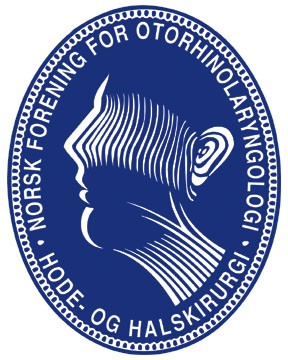 Norsk Forening for OtorhinolaryngologiHode- og halskirurgiHøstmøte 2012Oslo 25.10.12-27.10.12Grand HotelProgram for Høstmøtet 2012 Det tas forbehold om endringer i programmetTORSDAG 25.10.121130-1230Lunsj og registrering1230-1245Åpning av møtet ved leder B. Mortensen1245-1430Laryngologisk utvalgs foredrag: 1) Intro : leder av laryngologisk utvalg : Turid Omland, overlege, Oslo Universitetssykehus2) Historisk tilbakeblikk av laryngologifaget i Norge og  Internasjonalt: Jan  Olofsson prof em., Institutt for kirurgiske fag, UiB/ Haukeland Universitetssjukehus 3) Laryngologisk rundbord: -John Helge Heimdal prof., klinikkdirektør, Klinikk for Hode-Hals , Haukelanduniversitetssjukehus : Oppdatering av EILO ( Exercise Induced Laryngeal Obstruction)-Kjell Brøndbo prof.,seksjonsoverlege , ØNH-avd, Oslo Universitetssjukehus:  Kirurgisk behandling av larynx cancer-Jens Øyvind Loven, avdelingsoverlege, ØNH-avd, Lovisenberg Diakonale sykehus : Fonokirurgi/ Injeksjonsbehandling-Lynn Biserød, overlege, ØNH- avd, Stavanger Universitetssjukehus: Laryngologiens plass på et mindre universitetssykehussykehus  1430-1500Kaffe og utstillerbesøk1500-1530”Samhandlingsreformen med fokus på ØNH/audiologi” ved helsedirektør Bjørn I Larsen1530-1700Frie foredrag: 1530-1542T. Omland, H. Akre, M. Vårdal, K. Brøndbo – Oslo Universitetssykehus: ”Epidemiological aspects of recurrent respiratory papillomatosis – a population-based study” 1542-1554B. Øverland, H. Akre, H. Berdal, O. Skatvedt – Lovisenberg Diakonale Sykehus/Søvnspesialisten: ”Sleep related groaning. Prevalence and characteristics in a cohort of patients suspected of OSA” 1554-1608B. Lorntzsen, T.Osnes – Nordlandssykehuset Bodø/Oslo Universitetssykehus: ”Beskrivelse av tyreoideakirurgien ved en ØNH lokalavdeling – et 11 års materiale fra Bodø” 1608-1620E. Bachor, I. Skarheim – Sykehuset Østfold: ”Mastoidrevisjon med sekundær rekonstruksjon av bakre øregangsvegg: en klinisk og økonomisk analyse”1620-1632T. Mattsson – Ålesund Sykehus: ”Congenital CMV infeksjon og hørselstap – er vi gode nok?” ved dr Mattson1632-1644D. Bratbak, S. Nordgård, E. Tronvik – St. Olavs Hospital/Institutt for nevromedisin NTNU: ”A novel method for image guided procedures in ENT” 1644-1656B. Phillipson, S. Steinsvåg – Sørlandet Sykehus/Haukeland Universitetssykehus: ”FDT med Methy-aminolevulinat for BCC i hode- og halsområde: resultater av en retrospektiv studie” FREDAG 26.10.120800-0830Frie foredrag:0800-0812M. Moxness, S. Nordgård – Trondheim: ”Effekt av kombinert septumplastikk og volumreduksjon i nesekaviteten hos pasienter med obstruktivt søvnapnesyndrom” 0812-0824L. Døsen, R. Haye – Lovisenberg Diakonale sykehus: ”Surgical closure of nasal septal perforation, early and long term observations”0824-0836R. Roarsen – Klinikk Bunæs/Lovisenberg diakonale sykehus: ”Kvalitetsstudie ifm innføring av sinus ballongplastikk i Norge”0836-0850Hilsen fra Legeforeningens leder Hege Gjessing0850-1040Ørekirurgisk og audionevrologisk utvalgs foredrag: Otokirugi  -  Per Møller  Myringoplastikk-  Magnus von Unge  Tympanoplastikk-  Flemming Vassbotn Mastoiditt -  Leif Runar Opheim  CI- Marie Bunne  Øregangsatresi – Marie Bunne Implanterbare høreapparater - Greg Jablonski Oto-neurologi, vertigo-  Stein Helge Glad-Nordahl BPPV,  Mb.Meniere - Frederik Goplen 3.vinduet - Karl Fredrik Nordfalk  Vestibularis Schwannom-  Per Møller 1040-1110Kaffe og utstillerbesøk1110-1210Leegaard-forelesning ”The evaluation and management of vocal fold paralysis” ved prof. Michael Benninger, Cleveland, Ohio1210-1245”Når blir estetisk kirurgi psykiatrisk risikosport?” ved dr Ulrik Malt 1245-1345Lunsj1345-1530Audiologisk utvalgs foredrag: 1) Audiologi - historisk tilbakeblikk og veien videre. Laukli. 2) Ensidig hørselstap og hørselsscreening. Modalsli.3) Tinnitusomsorgen i Norge. Status og fremtidsperspektiver. Arnesen4) Audiologi i ØNH avtalepraksis. Hvor står vi, og hvor går vi? Siem5) Tinnitus og hørselstap hos rockemusikere. Oppsummering og preliminære data. Størmer6) Status og strategi for audiologisk utvalg. Stenklev. 1530-1600Kaffe og utstillerbesøk1600-1700Årsmøte: Godkjenning av innkalling og dagsordenValg av ordstyrer og 2 personer som signerer protokollMinneordÅrsberetning ved lederVarighet av Høstmøte 2013Honorar for styretBudsjett og regnskap ved kasserer SolheimValg av ny valgkomite ved BrattRapport fra utvalgene Rapport fra spesialitetskomiteen ved Sverre SteinsvågUEMS–rapport Rapport fra arbeidsgruppe for ØNH veileder ved Gregor Bachmann-Harildstad, leder i utvalg for kvalitetssikringFrist for rapportering av forsknings- og klinisk stipendRapport fra PLS ved Sverre DølvikTildeling av Forskningsstipend 2012Tildeling av Klinisk stipend 2012Rapport om utdelt forskningsstipend 2011 Rapport om utdelt klinisk stipend 2011 Eventuelt1700-1720”Ansiktskirurgi – hva kan du som ØNH-lege gjøre” ved dr J. Bunæs 1720-1900Pynte-tid før banketten1900-de små timer?Bankett på Bristol HotellLØRDAG 27.10.120900-1045Foredrag fra utvalg for Hode- og halskreft: 1) Introduksjon og historikk: Helmut Abendstein/Olav Jetlund 2) Avansert hode-hals-kirurgi: Olav Jetlund3) IMRT: Jan Folvard Evensen4) Skallebasiskirurgi: Terje Osnes 1045-1057H. Hoel, T. Vorren, T. Eggen. N. Stenklev – Universitetssykehuset Nord Norge ”Arteriell embolisering ved livstruende blødning i øvre luftveier”1100-1130Kaffe og utstillerbesøk1130-1315Rhinologisk utvalgs foredrag: Introduksjon: Funksjonell ensoskopisk bihulekirurgi – 25 år i Norge: Dr. Arild DanielsenPanel-diskusjoner:1) FESS/Kronisk Rhinosinusitt. Panelleder Tov Røysland ØNH. GjøvikDeltagere:Arild Danielsen. KAL Ullevål. ØNH HUSEskil Bjørgan Namsos Sykehus2) Allergi: Panelleder: Ralph Dollner, ØNH OUSDeltakere: Olav-Øistein Nerheim, Bekkestua Spesialist LegesenterTorgeir Storaas, ØNH, HUSElin J. Katle, ØNH, SUU3) Rhinoplastikk: Panelleder: Øystein Eskeland, Drøbak ØNHMichael Strand. Klinikk Strand. HaugesundJarl Bunæs. Klinikk Bunæs. SandvikaRalph Dollner. ØNH OUSNiels Christian Stenklev. ØNH  UNN1315-1327S. Mukerji – Stavanger Universitetssykehus ”Optical stimulation of the central auditory system”1330-1400Prisutdeling1400-1500Lunsj